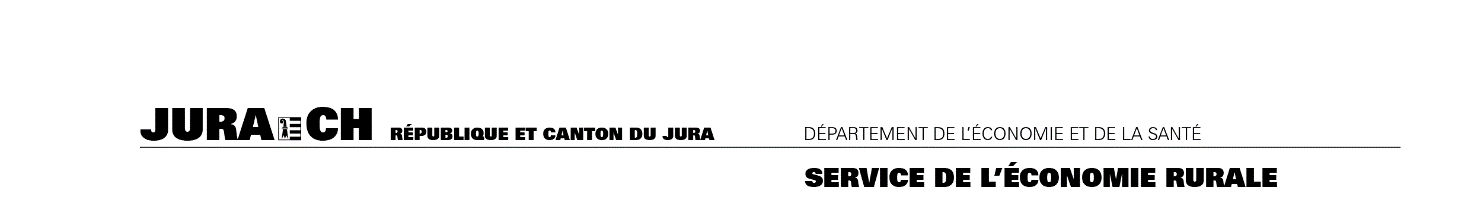 	(laisser en blanc)RequêteCrédit d'investissement (CI)Aide aux exploitations paysannes (AEP)Prêt de développement rural (PDR)Prêt de développement rural durable (PDRD)Le/la soussigné/e s'adresse au Service de l'économie rurale pour obtenir une aide financière sur la base des dispositions légales en vigueur et donne ci-après les indications complètes et conformes à la vérité aux fins d'examen de sa situation (si la place ne suffit pas, prière de donner les indications sur une feuille séparée) :1.	Renseignements personnelsNom :      	Prénom :      Date de naissance :      	Fil(le)s de :      Rue / No :      	NPA / Localité :      Téléphone :      	Mobile :      Courriel :       @      	Etat civil : Lieu d'origine :      	Régime matrimonial : Si marié-e prénom du conjoint-e :      	Date de naissance :      Nom de jeune fille de l'épouse :      Enfant-s du requérant (s'il y a lieu, joindre liste séparée)Prénom			Année de 	Profession		Domicile		A charge du requérant				Naissance							oui / nonAutre-s personne-s à chargeNom et prénom	Année de naissance	ParentéFormation professionnelleApprentissage agricole		Année(s) :      	Lieu(x) :      CFC agricole			Année(s) :      	Lieu(x) :      Brevet fédéral agricole		Année(s) :       	Lieu(x) :      Maîtrise fédérale agricole	Année(s) :       	Lieu(x) :      Formation non-agricole ou autre :	     2.	Exploitation agricoleAltitude :      mDroits de productionLait fromagerie :       kg	Lait industriel :	       kgBetterave sucrière :	      tonnesTabac :		      kgAutre : 	     	quantité/surface :	     Utilisation du pâturage communal : 		Nombre de droits :      Avez-vous des surfaces en SAU à plus de  par la route du centre de l'exploitation ? Si oui, surfaces concernées et à quelles distances :      3.	Situation financièreActivité et revenuActivité-s du chef ou de la cheffe d'exploitation en dehors de l'exploitation :      Revenu annexe dégagé, précisez s'il s'agit de revenu brut ou net :			fr.       /anSi marié-e, éventuel revenu du/de la conjoint-e, précisez s'il s'agit de revenu brut ou net :	fr.       /anActivité :       (joindre la dernière fiche de salaire de l'employeur)Autres recettes (locations, indemnités particulières, etc.) :      	fr.       /an3.1. LiquiditésCautionnements du requérant en faveur de tierces personnes :	fr.      Avez-vous ou faites-vous l'objet de poursuites ?		Si oui, quand ?      	pour fr.      Faites-vous l'objet d'actes de défauts de biens ?		Si oui, quand ?      	pour fr.      Valeur incendie des immeubles :				fr.      Prix d'achat du domaine :	fr.      	année d'achat :      Prix d'achat des terres (les 5 dernières années) : 	fr.      	année d'achat :      3.2. Emprunt hypothécaire3.3. Prêts du Service de l'économie rurale : CI / AEP / PDR / PDRD3.4. Autres dettes : prêts famille / leasing / compte courant négatif4.	Demande d'un prêt agricoleMettez une croix pour la/les mesure(s) souhaitée(s):	Aide initiale (reprise d'une entreprise agricole en fermage ou en propriété)	Acquisition d'une entreprise agricole par le fermier	Construction de bâtiments d'exploitation et/ou d'une maison d'habitation agricole	Transformation / rénovation de bâtiments d'exploitation et / ou d'une maison d'habitation agricole	Diversification (agritourisme, vente directe, énergies renouvelables, etc.)	Conversion de dettes existantes ou aide destinée à surmonter des difficultés financières exceptionnelles	Autre à préciser :      Expliquer brièvement le projet ou la mesure à financer :Coût de l'investissement envisagé :	fr.      Financement du projet :Liquidités à disposition (moyens propres) :	fr.      Possibilité de prêt(s) auprès de banque(s) :	fr.      Possibilité de prêt(s) famille :			fr.      Estimation des travaux personnels :		fr.      NOTEZ svp que d'après les nouvelles dispositions légales de l'Ordonnance sur les améliorations structurelles dans l'agriculture, entrée en vigueur le 01.01.1999, les mesures envisagées, ne peuvent être réalisées que lorsque le Service, en réponse à la requête, en a donné l'autorisation.Pour autant que cela soit fixé, le requérant désigne le notaire suivant pour la garantie ou le versement du prêt :Nom :      	Adresse :      Déclaration du requérantLe soussigné et son/sa conjoint-e délient expressément du secret professionnel ou officiel, les établissements financiers, personnes et offices qui pourraient invoquer pareil secret, et les autorisent à fournir au Service de l'économie rurale les renseignements au sujet de leur situation financière ou personnelle.La présente requête sera examinée lorsque les indications fournies seront complètes et claires; la demande sera écartée, si les indications sont fallacieuses ou non conformes à la vérité.Lieu et date :							Signature du requérant et de son/sa conjoint-e:...................................................................................		.............................................................................Annexe :	Liste des parcelles afferméesAnnexeListe des terres afferméesCaisses, livrets d'épargne, avoir en banque, titres, etc.Montant fr.Disponible à court terme oui/nonCréancier (dettes agricoles et privées)Dettes actuelles fr. Taux intérêt %Taux fixe/variableRemboursement fr. / anNo du prêtSolde actuel du prêtRemboursement fr. / anCréanciers (dettes agricoles et privées)Dettes actuelles fr. Taux intérêt %Remboursement fr./ anNo de feuilletCommuneSurface (ares)Bail écritoui / nonDate débutlocationFermage payé fr. Propriétaire / DomicileTotauxTotaux---